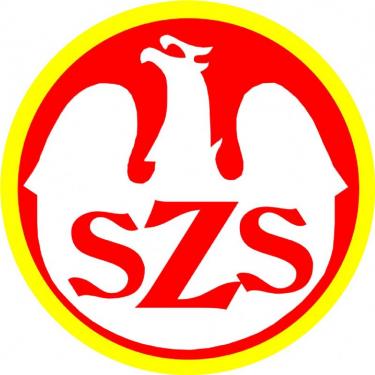 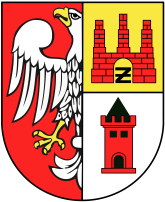 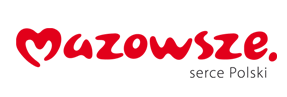 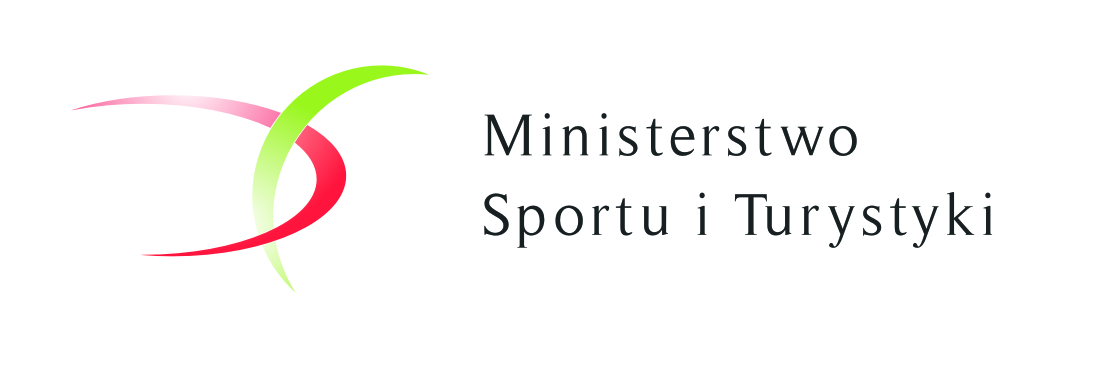 XXIV Mazowieckie Igrzyska Młodzieży Szkolnej Żyrardów, 17.05.2022 r.Komunikat OrganizacyjnyKoszykówka Chłopców Szkół Podstawowych
- Dzieci (rocznik 2009 i młodsi)Organizator:	Szkolny Związek Sportowy Warszawy i Województwa Mazowieckiego, Powiat Żyrardowski, Hala Sportowa „Elektryk” Żyrardów, 
Hala Sportowa AQUA Żyrardów, UKS „Trójka” Żyrardów
Termin:	06.06.2022 r. – 07.06.2022 r.Miejsce:	Hala AQUA Żyrardów, ul. Rotmistrza Witolda Pileckiego 25/27
Hala Sportowa „Elektryk” przy Zespole Szkół nr 1 w Żyrardowie, 
ul. Bohaterów Warszawy 4
(w zależności od losowania zespołów do grup)Obowiązują:Zgodnie z Uchwałą Zarządu SZSWWM z dn. 10.05.2015 r. zakaz występowania w strojach z emblematami klubów sportowych na wszystkich szczeblach rozgrywek Mazowieckich Igrzysk Młodzieży Szkolnej. Dopuszczalne są jedynie nazwy i logo szkoły. Zespoły niestosujące się do powyższej Uchwały nie będą dopuszczane do rozgrywek. Listy zgłoszeniowe z systemu SRS podpisane przez dyrektora szkoły.Jednolite stroje z numerami na koszulkach,Zgody rodziców (ważne dla nauczycieli/opiekunów) oraz ważne legitymacje szkolne;Organizator nie ubezpiecza uczestników. Wymagane jest posiadanie ubezpieczenia przez uczniów, zweryfikowane przez nauczyciela/opiekuna drużyny.Opiekunowie ekip odpowiadają za bezpieczeństwo w grupie oraz porządek;Organizator nie ponosi odpowiedzialności za wypadki wynikłe z tytułu uczestnictwa 
w rozgrywkach i nie odpowiada za rzeczy zaginione.W sprawach nieujętych Regulaminem decyduje Organizator;Uczestnictwo:W zawodach biorą udział zespoły wyłonione z eliminacji rejonowych (Międzypowiatowych) zgodnie z regulaminem wojewódzkim. Zespół liczy 12 zawodników z jednej szkoły urodzonych w 2009 lub młodszych plus nauczyciel/opiekun. Łącznie 13 osób, ewentualnie – kierowca (14 osób);Zgłoszenia:Zgłoszenie zespołu do zawodów na formularzu z SRS, potwierdzonym przez Dyrekcję szkoły należy przesłać do dnia 31.05.2022 r. na adres: Kamil Owczarek 
e-mail: kamil0308@o2.pl  tel. 507-632-557Zgłoszeń należy dokonywać również poprzez SYSTEM REJESTRACJI SZKÓŁ
Przyjazd ekip:Przyjazd ekip do godz. 09:30 w poniedziałek (06.06.2022) na Hale Sportową „Elektryk” ul. Bohaterów Warszawy 4Zakwaterowanie: AQUA Żyrardów, Aparthotel Żyrardów (zakwaterowanie dopiero po ustaleniach na konferencji technicznej)UWAGA – ekipy które nocują oraz jedzą podczas Igrzysk proszone są pilnie potwierdzić to do 31.05.2022 na e-maila Roberta Janiszewskiego janisz.r@wp.pl lub telefonicznie 501 605 509.Wyżywienie Stołówka SP 3 Żyrardów przy Hali AQUA (Od obiadu w czwartek do obiadu w piątek).Konferencja techniczna i weryfikacyjna:Godzina 10:00 poniedziałek (06.06.2022) w Hali Sportowej „Elektryk” (1 piętro), 
ul. Bohaterów Warszawy 4,Obowiązują dokumenty: zgłoszenie, o którym mowa w pkt. Zgłoszenia oraz ważna legitymacja szkolna. Do legitymacji wystawionej po 01.09.2021 r. wymagane jest zaświadczenie Dyrektora szkoły, iż zawodnik/zawodniczka jest uczniem tej szkoły od początku roku szkolnego. Kwestię badań lekarskich regulują: Rozporządzenie Ministra Zdrowia i Opieki Społecznej z dnia 21.08.1986 r. i 05.10.1992 r. z zakresu opieki zdrowotnej nad uczniami i ich kwalifikacją do zajęć w-fi udziału w zawodach sportowych dla młodzieży szkolnej oraz Ministra Zdrowia z dnia 22.12.2004 r. 
w sprawie zakresu i organizacji profilaktycznej opieki zdrowotnej nad dziećmi 
i młodzieżą i z dnia 21.03.2007 r.Finanse:Każda ekipa pokrywa koszty zakwaterowania i wyżywienia. Łączną kwotę za             14 osób(wliczając kierowcę) w wysokości 2380 zł (170 zł za każdego uczestnika) należy wpłacić na konto: PKO BP S.A. o/Żyrardów 83 1020 1055 0000 9302 0120 0252 w terminie do dnia 31.05.2022 r. TYTUŁEM: Igrzyska Koszykówka Chłopców – „Nazwa Szkoły”Obowiązuje kaucja 300 zł od zespołu wpłacona w miejscu zakwaterowania.Nagrody:Za miejsce I-III puchary i medale, za miejsce I-VIII dyplomySystem gier:Podział na 2 grupy po 4 zespoły. System „każdy z każdym” w grupach. W finale 
o miejsce I-IV – półfinały i mecz o III i I miejsce. O miejsce V I VII grają zespoły, które zajęły odpowiednio III miejsce w grupach ( o V-VI miejsce ) i IV miejsce 
w grupach ( o VII-VIII miejsce )Postanowienie końcowe:Prosimy opiekunów zespołów o szczególne zwrócenie uwagi na zachowanie młodzieży w czasie zawodów, po zawodach oraz w miejscu zakwaterowania. 
W przypadku niestosownego zachowania uczestników organizator ma prawo wykluczyć dany zespół z udziału w igrzyskach z konsekwencjami finansowymi włącznie.Ze sportowym pozdrowieniem,Kamil Owczarek Koordynator Sportu Powiatu Żyrardowskiego						….............................................	(pieczątka szkoły)Zgłoszenie   -  zamówienieSzkoła........................................................................................................……….......................reprezentująca gminę …..............…........…...………....…, powiat …........….......................... , rejon …......….............…   Telefon kontaktowy do nauczyciela – trenera: …………………...zgłasza do finału XXIV Mazowieckich Igrzysk Młodzieży Szkolnej w kategorii „dzieci” w koszykówce chłopców.Zamawiamy zakwaterowanie dla ……. zawodników  i  …. opiekunów, łącznie……… .Zamawiamy wyżywienie od (obiad/kolacja)*w poniedziałek do (śniadanie/obiad)*we wtorek.Oświadczamy, że należność zostanie uregulowana  przelewem na konto wskazane w komunikacie organizacyjnym.
*niepotrzebne skreślićFakturę prosimy wystawić dla:Nabywca (nazwa, NIP, adres): ………………………………………………………………………………………………………………………………………………………………………………………………….…Odbiorca (nazwa, adres):……………………………………………………………..……………………………………oraz wysłać w na adres e-mail:  ……………...……………………………………………………………………………………...			           ..............................….......................(podpis n-ciela - trenera drużyny)				 (pieczątka i podpis dyrektora szkoły) 